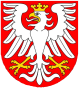 Urząd Miejski w Kcyniul. Rynek 2389-240 KcyniaWniosek o ustalenie numeru porządkowegoZałącznik:1. Kopia mapy ³……………………………..w skali……………, na której kolorem……………………………...….wyróżniono budynek będący przedmiotem wniosku.                                                                                                   ……….……………………, dnia …………………..20……r.  …………………………………………….                                                                                                                                                                                                                                                                              podpis wnioskodawcy¹ Niepotrzebne skreślić² Właściwe podkreślić³ Załącznikiem może być kopia mapy: zasadniczej, ewidencyjnej, z projektem podziału, topograficznej w skali 1:10 000 lub kopia projektu zagospodarowania działki lub terenu.Wnioskodawca:Wnioskodawca:Wnioskodawca:Wnioskodawca:Wnioskodawca:Wnioskodawca:Wnioskodawca:Wnioskodawca:Wnioskodawca:NazwiskoNazwiskoImię/imionaImię/imionaAdres zamieszkaniaAdres zamieszkaniaAdres zamieszkaniaDane kontaktoweDane kontaktowe…………………………………………………...…………………………………………………...…………………………...…………………………...…………………………...…………………………...miejscowość: ………………………………………………..….kod pocztowy: …………….......ulica…………………………..nr domu…………...................nr lokalu………………………..miejscowość: ………………………………………………..….kod pocztowy: …………….......ulica…………………………..nr domu…………...................nr lokalu………………………..miejscowość: ………………………………………………..….kod pocztowy: …………….......ulica…………………………..nr domu…………...................nr lokalu………………………..telefon……………………………….….e-mail…………………………………...telefon……………………………….….e-mail…………………………………...Nazwa osoby prawnej lub jednostki organizacyjnejNazwa osoby prawnej lub jednostki organizacyjnejNazwa osoby prawnej lub jednostki organizacyjnejNazwa osoby prawnej lub jednostki organizacyjnejAdres siedzibyAdres siedzibyAdres siedziby………………………………………………………..        ………………………………………………………..………………………………………………………..        ………………………………………………………..………………………………………………………..        ………………………………………………………..………………………………………………………..        ………………………………………………………..miejscowość: …………………………………………………kod pocztowy: ……………......ulica…………………………...nr domu…………...................nr lokalu………………………..miejscowość: …………………………………………………kod pocztowy: ……………......ulica…………………………...nr domu…………...................nr lokalu………………………..miejscowość: …………………………………………………kod pocztowy: ……………......ulica…………………………...nr domu…………...................nr lokalu………………………..telefon………………………………...e-mail………………………………….telefon………………………………...e-mail………………………………….Informacje o położeniu budynku, którego dotyczy wniosek:Informacje o położeniu budynku, którego dotyczy wniosek:Informacje o położeniu budynku, którego dotyczy wniosek:Informacje o położeniu budynku, którego dotyczy wniosek:Informacje o położeniu budynku, którego dotyczy wniosek:Informacje o położeniu budynku, którego dotyczy wniosek:Informacje o położeniu budynku, którego dotyczy wniosek:Informacje o położeniu budynku, którego dotyczy wniosek:Informacje o położeniu budynku, którego dotyczy wniosek:miejscowośćulicaulicaobręb ewidencyjnyobręb ewidencyjnyNumer działki ewidencyjnejusytuowanie budynku ¹usytuowanie budynku ¹status budynku ²………………….....……………………………………………………………………….…………………………….……………………………….1. budynek naziemny2. budynek podziemny1. budynek naziemny2. budynek podziemny1. budynek istniejący2. budynek w trakcie budowy3. budynek prognozowoany